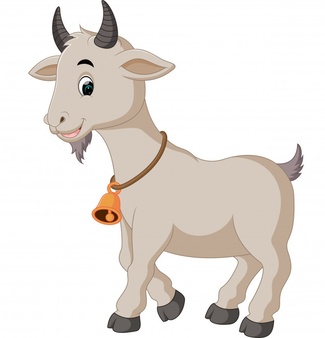 a goat